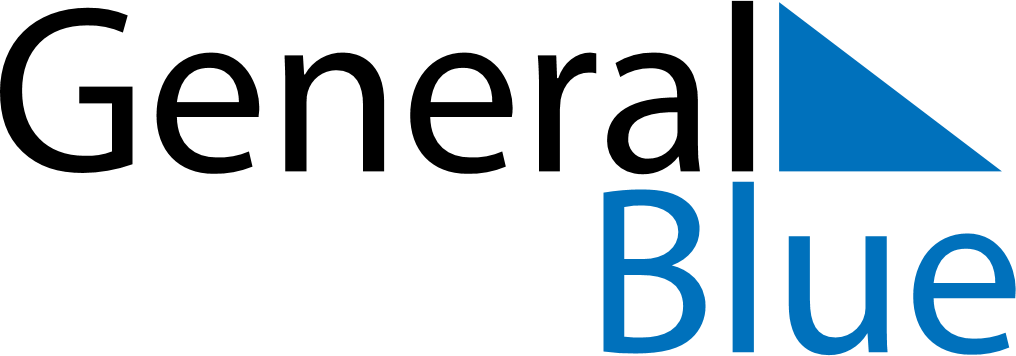 March 2024March 2024March 2024March 2024March 2024March 2024March 2024Akureyri, IcelandAkureyri, IcelandAkureyri, IcelandAkureyri, IcelandAkureyri, IcelandAkureyri, IcelandAkureyri, IcelandSundayMondayMondayTuesdayWednesdayThursdayFridaySaturday12Sunrise: 8:23 AMSunset: 6:25 PMDaylight: 10 hours and 1 minute.Sunrise: 8:20 AMSunset: 6:28 PMDaylight: 10 hours and 8 minutes.34456789Sunrise: 8:16 AMSunset: 6:32 PMDaylight: 10 hours and 15 minutes.Sunrise: 8:12 AMSunset: 6:35 PMDaylight: 10 hours and 23 minutes.Sunrise: 8:12 AMSunset: 6:35 PMDaylight: 10 hours and 23 minutes.Sunrise: 8:08 AMSunset: 6:38 PMDaylight: 10 hours and 30 minutes.Sunrise: 8:05 AMSunset: 6:42 PMDaylight: 10 hours and 37 minutes.Sunrise: 8:01 AMSunset: 6:45 PMDaylight: 10 hours and 44 minutes.Sunrise: 7:57 AMSunset: 6:48 PMDaylight: 10 hours and 51 minutes.Sunrise: 7:53 AMSunset: 6:51 PMDaylight: 10 hours and 58 minutes.1011111213141516Sunrise: 7:49 AMSunset: 6:55 PMDaylight: 11 hours and 5 minutes.Sunrise: 7:46 AMSunset: 6:58 PMDaylight: 11 hours and 12 minutes.Sunrise: 7:46 AMSunset: 6:58 PMDaylight: 11 hours and 12 minutes.Sunrise: 7:42 AMSunset: 7:01 PMDaylight: 11 hours and 19 minutes.Sunrise: 7:38 AMSunset: 7:04 PMDaylight: 11 hours and 26 minutes.Sunrise: 7:34 AMSunset: 7:08 PMDaylight: 11 hours and 33 minutes.Sunrise: 7:31 AMSunset: 7:11 PMDaylight: 11 hours and 40 minutes.Sunrise: 7:27 AMSunset: 7:14 PMDaylight: 11 hours and 47 minutes.1718181920212223Sunrise: 7:23 AMSunset: 7:17 PMDaylight: 11 hours and 54 minutes.Sunrise: 7:19 AMSunset: 7:21 PMDaylight: 12 hours and 1 minute.Sunrise: 7:19 AMSunset: 7:21 PMDaylight: 12 hours and 1 minute.Sunrise: 7:15 AMSunset: 7:24 PMDaylight: 12 hours and 8 minutes.Sunrise: 7:12 AMSunset: 7:27 PMDaylight: 12 hours and 15 minutes.Sunrise: 7:08 AMSunset: 7:30 PMDaylight: 12 hours and 22 minutes.Sunrise: 7:04 AMSunset: 7:33 PMDaylight: 12 hours and 29 minutes.Sunrise: 7:00 AMSunset: 7:37 PMDaylight: 12 hours and 36 minutes.2425252627282930Sunrise: 6:56 AMSunset: 7:40 PMDaylight: 12 hours and 43 minutes.Sunrise: 6:53 AMSunset: 7:43 PMDaylight: 12 hours and 50 minutes.Sunrise: 6:53 AMSunset: 7:43 PMDaylight: 12 hours and 50 minutes.Sunrise: 6:49 AMSunset: 7:46 PMDaylight: 12 hours and 57 minutes.Sunrise: 6:45 AMSunset: 7:49 PMDaylight: 13 hours and 4 minutes.Sunrise: 6:41 AMSunset: 7:53 PMDaylight: 13 hours and 11 minutes.Sunrise: 6:37 AMSunset: 7:56 PMDaylight: 13 hours and 18 minutes.Sunrise: 6:34 AMSunset: 7:59 PMDaylight: 13 hours and 25 minutes.31Sunrise: 6:30 AMSunset: 8:02 PMDaylight: 13 hours and 32 minutes.